Есть такой городок в Кузбассе,Среди зелёных лесов затерялся.Полюбила тот город с рожденьяИ поздравлю его с днём рожденья!Будет праздник, Мыскам – шестьдесят,И салюты взлетят цветные,Полетят над моей головой,Словно шары золотые.Ребята на праздник придутКрасочно одетые,Девочки банты заплетутКак Белоснежки светлые.Будет праздникВсем на славу,Взрослым и ребятам,Долго – долго будем помнитьЗамечательную дату!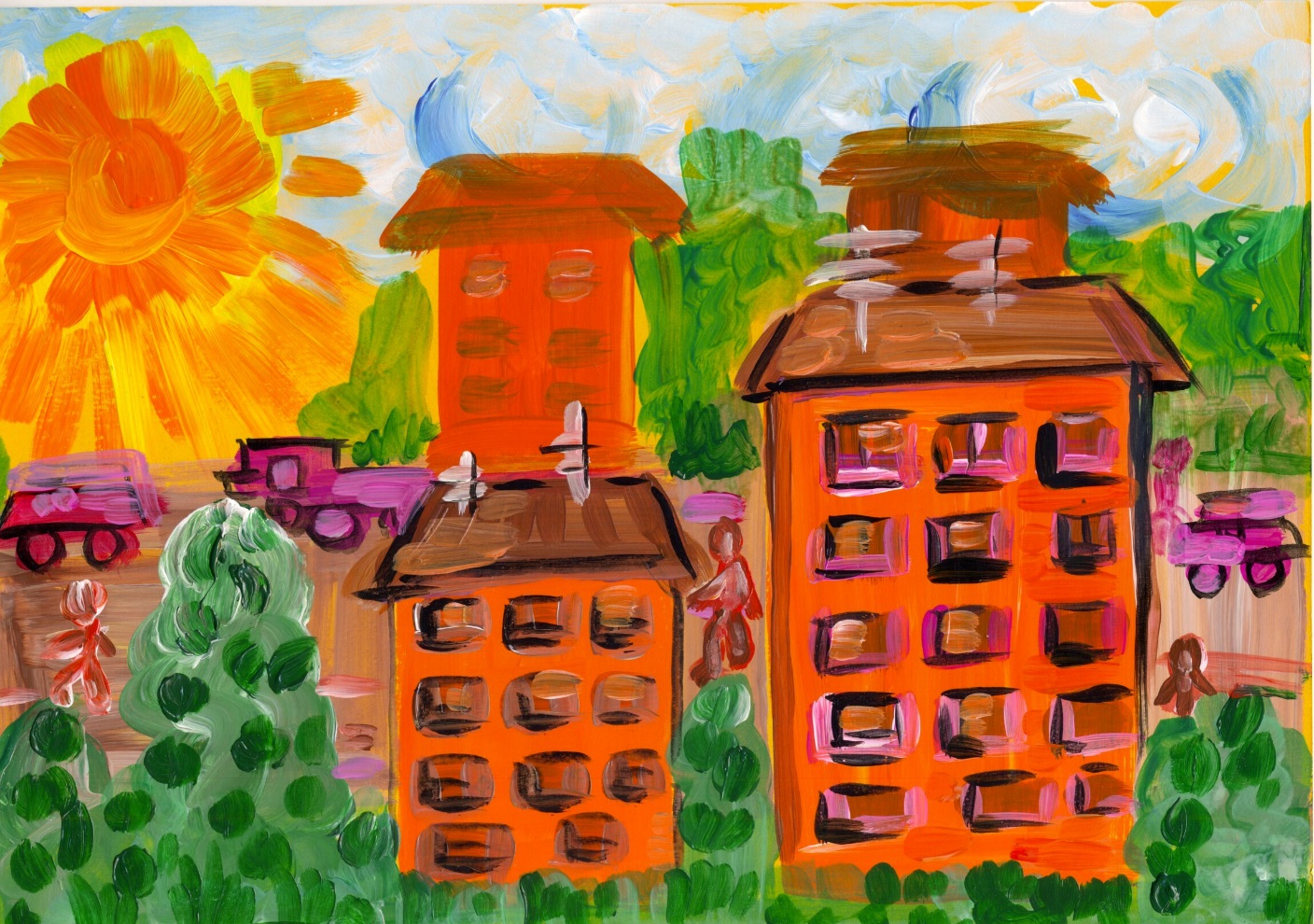 